3 YAŞ GRUBU ARALIK AYI PLAN AKIŞIKIŞ MEVSİMİ PARMAK OYUNU Çizmelerim

Kış geldi ( Kollar ovuşturulur, üşüme hareketi yapılır )

Kar yağdı ( Eller yukarıdan aşağa doğru yavaş yavaş indirilir )

Ayaklarım üşüdü ( İki ayak üst üste getirilir ve ısınma hareketi yapılarak ovuşturulur )

Uzuuun çizmelerimi giyerim ( Ayaktan dize doğru çizmeyi giyme hareketi yapılır )

Karda pat pat pat yürürüm. ( Ayağa kalkılır ve yürünür.)TEKERLEMESıcak mıcak kucak kucak
Soba sıcak, kar tutacak
Kış gelince
Lapa lapa kar yağacak​BİLMECEŞekere benzer tadı yok
gökte uçar kanadı yok. Cevap : Kar3 ARALIK ENGELLİLER HAFTASI 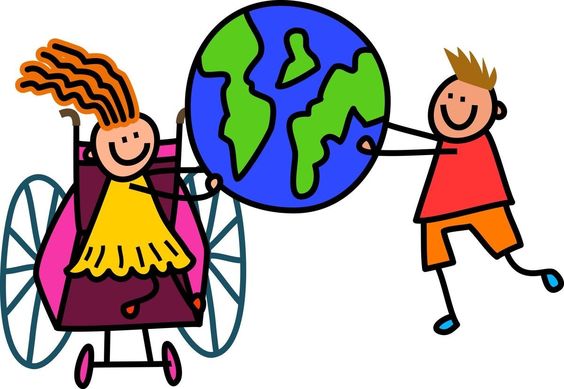 TUTUM VE YATIRIM YERLİ MALI HAFTASI 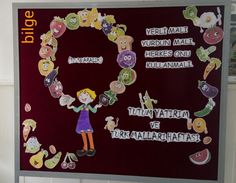 DEĞERLER EĞİTİMİHOŞÇA KAL -GÜLE GÜLE DRAMA VE SOHBETLERKALEM TUTMA BECERİLERİ El göz koordinasyonu kullanarak kalem tutma becerileri MAKAS TUTMA BECERİLERİ El göz koordinasyonu kullanarak makas tutma becerileri SANAT ETKİNLİKLERİ Baskı çalışması Şekil vermeYuvarlama Yırtma, yapıştırma YOĞURMA MADDELERİKinetix kum Oyun hamuruPARMAK OYUNUSallan sallan örümcek Çaydanlık Baş parmağımAtlar HAREKETLİ OYUNLAR Kardan adam yapalımHeykelSüpürgeKutu kutu penseKırkayak DENEY Şekerden kuleler çözülüyor Elektiriklenme deneyiBonibon deneyiKuğular neden ıslanmaz deneyi EĞİTİCİ OYUNLAR Puzzle Eşleştirme Bilmece kartlarıBalık yakalama ÖZ BAKIM BECERİLERİKazak katlama Yatağını toplamaAyakkabılarını giymeÇatal, kaşık düzenleme KAVRAMLAR İçinde- dışındaIslak-kuruBoş-doluAğır-hafif RENKLER Mavi Sarı ve kırmızı rengi tekrarı.SAYI 3 sayısı 1 ve 2 sayısının tekrarı.ŞEKİL Kare Daire ve üçgenin tekrarı.   ÖĞRETMENLER ELANUR ERMİŞ MERVE ŞEKERCİTUĞBA GÖNÜL AYŞEGÜL ÇETİNKAYA 